Zadeva:   POROČILO o izvedbi projekta   »MAVRICA UMETNOSTI KULTURNE  RAZNOLIKOSTI«ZAVOD: ______________________________________________________________________________ SMO UNESCO VRTEC/ŠOLA:   da/ne MENTOR (za izdajo potrdila o sodelovanju; datum in kraj rojstva): ____________________________________________________________________________________ DATUM IZVEDBE: ______________________________________________________________________ SODELUJOČI (navedite triado/letnik in število)OTROCI:	UČENCI:DIJAKI:	UČITELJI/VZGOJITELJI:DRUGO:KRATEK OPIS IZVEDBE: _______________________________________________________________________________________________________________________________________________________ __________________________________________________________________________________________________________________________________________________________________________Tukaj dodate fotografije.Svoje izdelke, za filmčke lahko le povezavo, pošljite v poročilu  najkasneje do 31. 5. 2024.Kraj in datum: _________________________                              Podpis: ____________________________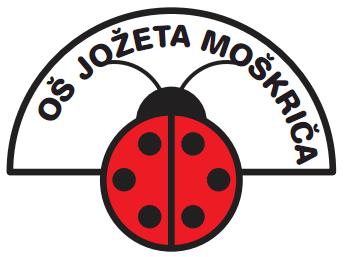 OSNOVNA ŠOLA JOŽETA MOŠKRIČAJARŠKA CESTA 34, LJUBLJANATelefon: 541-61-65e-mail: tajnistvoo@jozmos.sihttp://www.o-jozmos.lj.edus.si/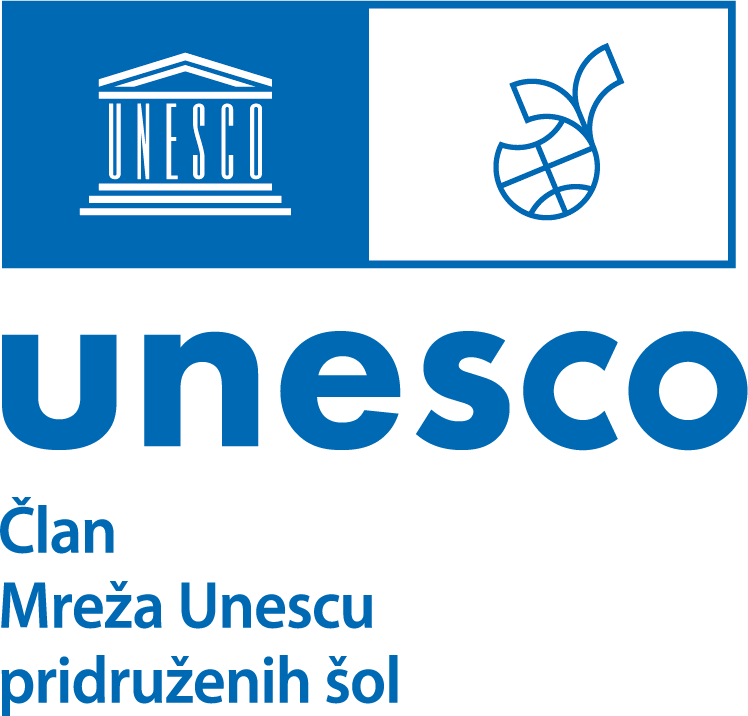 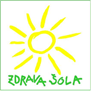 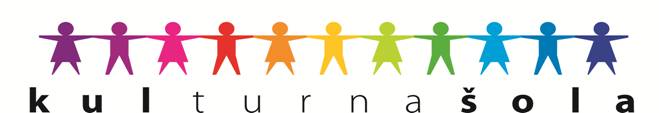 